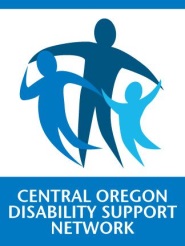 Central Oregon Disability Support NetworkEmployment ApplicationApplicant InformationApplicant InformationApplicant InformationApplicant InformationApplicant InformationApplicant InformationLast Name     Last Name     First      First      M.I.      Date      Street Address      Street Address      Street Address      Street Address      Apartment/Unit #      Apartment/Unit #      City      City      State      State      ZIP      ZIP      Phone      Phone      E-mail Address      E-mail Address      E-mail Address      E-mail Address      Date Available      Social Security No.      Social Security No.      Desired Salary      Desired Salary      Desired Salary      Position Applied for      Position Applied for      Position Applied for      Position Applied for      Position Applied for      Position Applied for      Are you a citizen of the United States? YES   NO  If no, are you authorized to work in the U.S.? YES   NO  Are you a citizen of the United States? YES   NO  If no, are you authorized to work in the U.S.? YES   NO  Are you a citizen of the United States? YES   NO  If no, are you authorized to work in the U.S.? YES   NO  Are you a citizen of the United States? YES   NO  If no, are you authorized to work in the U.S.? YES   NO  Are you a citizen of the United States? YES   NO  If no, are you authorized to work in the U.S.? YES   NO  Are you a citizen of the United States? YES   NO  If no, are you authorized to work in the U.S.? YES   NO  Previous Employment or Volunteer ExperiencePrevious Employment or Volunteer ExperiencePrevious Employment or Volunteer ExperiencePrevious Employment or Volunteer ExperiencePrevious Employment or Volunteer ExperiencePrevious Employment or Volunteer ExperiencePrevious Employment or Volunteer ExperienceCompany      Company      Company      Company      Company      Phone(        )      Address      Address      Address      Address      Address      Supervisor      Supervisor      Job Title      Job Title      Job Title      Job Title      Ending Salary (if paid position) $      Ending Salary (if paid position) $      Ending Salary (if paid position) $      Responsibilities      Responsibilities      Responsibilities      Responsibilities      Responsibilities      Responsibilities      Responsibilities      From      From      To      Reason for Leaving      Reason for Leaving      Reason for Leaving      Reason for Leaving      May we contact your previous supervisor for a reference? YES     NO  May we contact your previous supervisor for a reference? YES     NO  May we contact your previous supervisor for a reference? YES     NO  May we contact your previous supervisor for a reference? YES     NO  May we contact your previous supervisor for a reference? YES     NO  May we contact your previous supervisor for a reference? YES     NO  May we contact your previous supervisor for a reference? YES     NO  Company      Company      Company      Company      Company      Phone(      )       Address      Address      Address      Address      Address      Supervisor      Supervisor      Job Title      Job Title      Job Title      Job Title      Ending Salary (if paid position) $      Ending Salary (if paid position) $      Ending Salary (if paid position) $      Responsibilities      Responsibilities      Responsibilities      Responsibilities      Responsibilities      Responsibilities      Responsibilities      From      From      To      Reason for Leaving      Reason for Leaving      Reason for Leaving      Reason for Leaving      May we contact your previous supervisor for a reference? YES     NO  May we contact your previous supervisor for a reference? YES     NO  May we contact your previous supervisor for a reference? YES     NO  May we contact your previous supervisor for a reference? YES     NO  May we contact your previous supervisor for a reference? YES     NO  May we contact your previous supervisor for a reference? YES     NO  May we contact your previous supervisor for a reference? YES     NO  Company      Company      Company      Company      Company      Phone(      )       Address      Address      Address      Address      Address      Supervisor      Supervisor      Job Title      Job Title      Job Title      Job Title      Ending Salary (if paid position) $      Ending Salary (if paid position) $      Ending Salary (if paid position) $      Responsibilities      Responsibilities      Responsibilities      Responsibilities      Responsibilities      Responsibilities      Responsibilities      From      From      To      Reason for Leaving      Reason for Leaving      Reason for Leaving      Reason for Leaving      May we contact your previous supervisor for a reference? YES     NO  May we contact your previous supervisor for a reference? YES     NO  May we contact your previous supervisor for a reference? YES     NO  May we contact your previous supervisor for a reference? YES     NO  May we contact your previous supervisor for a reference? YES     NO  May we contact your previous supervisor for a reference? YES     NO  May we contact your previous supervisor for a reference? YES     NO  Disclaimer and SignatureDisclaimer and SignatureCODSN is an at will, equal opportunity employer.I certify that my answers are true and complete to the best of my knowledge, and authorize CODSN to verify all data provided on the employment application.If this application leads to employment, I understand that false or misleading information in my application or interview may result in my release.CODSN is an at will, equal opportunity employer.I certify that my answers are true and complete to the best of my knowledge, and authorize CODSN to verify all data provided on the employment application.If this application leads to employment, I understand that false or misleading information in my application or interview may result in my release.Signature Date      